T.CONİKİŞUBAT KAYMAKAMLIĞI KAHRAMANMARAŞANADOLU İMAM HATİP LİSESİ MÜDÜRLÜĞÜ2019-2023 STRATEJİK PLANI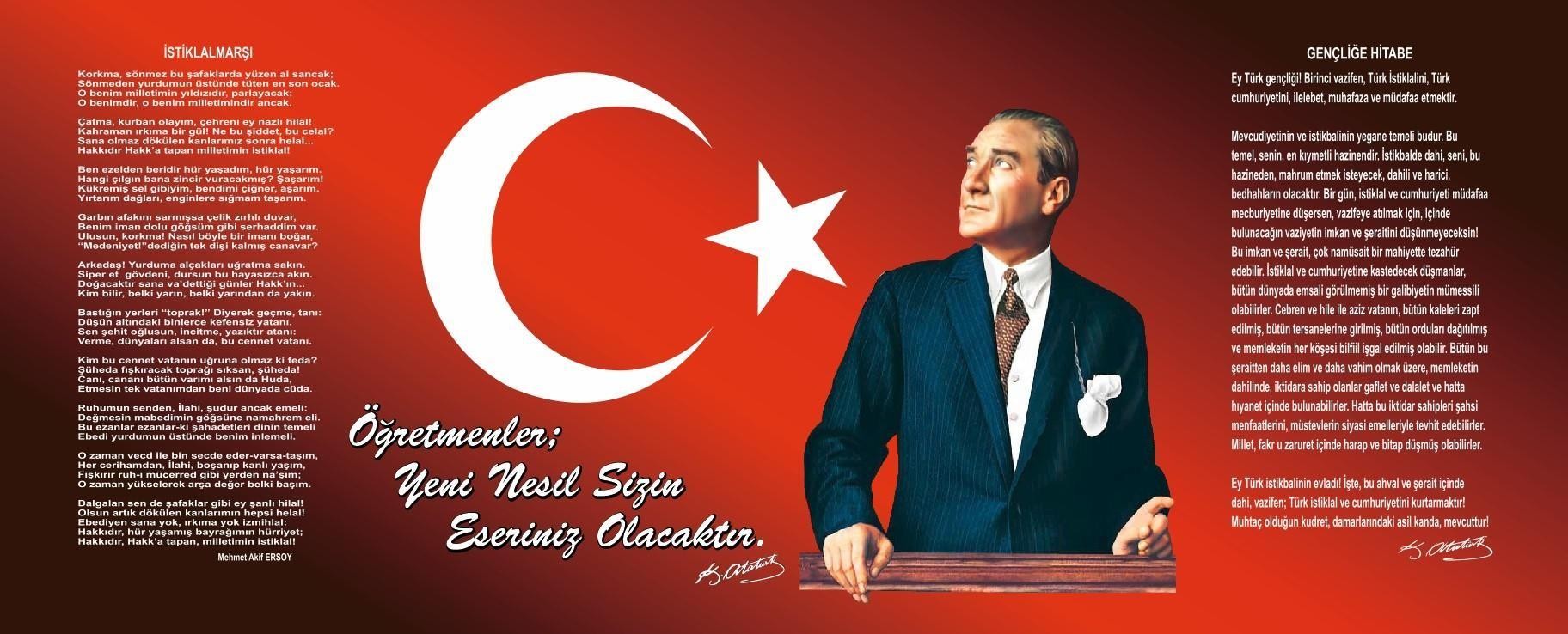 SunuşSTRATEJİGünümüzde kişiye özel yönetim tarzı değil, kurumsal hedefler ve katılımcı yöntemlerle yönetim tarzı benimsenmektedir.Kurumsallaşmanın her alanda ön plana çıktığı çağımızda, Cumhurbaşkanlığı sistemine geçtiğimiz ülkemizde, 2023 vizyon belgesine göre yaptığımız planlamalar, bizim kurumsallaştığımızı ve bütün çalışmalarımızı bu yöne odaklamamız gerektiğini ortaya koymaktadır.  Kuruma yeni atanan müdür,  öğretmen veya diğer personeller kurumun hazırlanan stratejik planlarını bilip bu doğrultuda çalışma yaparsa kurumun misyonunu, vizyonunu, yıllık gelişim planının, güçlü ve zayıf yönlerini öğrenmiş olarak daha verimli olacaktır.  Bu çalışmalar kişiye göre yönetim tarzından kurtulup hedeflere göre yönetim tarzının oturmasını sağlayacaktır. Kurumlarımıza ben  merkezli  yönetim  tarzı  yerine  biz  merkezli  yönetim  tarzı,  biz  ruhu  yerleşirse  eğitimdeki  hedeflere  daha  kolay ulaşılacaktır.Nereye, nasıl, ne kadar zaman da ulaşılacağını bilmek stratejik planlamanın olmazsa olmazıdır ve bizi uygar toplumlar arasına dâhil edecek etkenlerin en başında gelmektedir.Kahramanmaraş Anadolu İmam Hatip Lisesi olarak hedefimizi ‘muasır medeniyetlerin önünde yer almak’ olarak belirledik.Bu hedefimize ulaşmak için ne gerekiyorsa, ne kadar zaman gerekiyorsa, nasıl yapılması gerekiyorsa çalışarak gerçekleştirmek azmindeyiz. Çünkü biz hedefe ulaşmanın en önemli yolunun bilinçli ve planlı hareket etmek olduğunu biliyoruz.Geleceğimizi garanti altına almak için bugünkü nesilleri en mükemmel, en donanımlı ve azimli şekilde yetiştirmeliyiz. Onları milli ve manevi değerlerine bağlı, köklerinin mazinin derinliklerinde olduğunun şuurunda olan ve geleceğe emin adımlarla yürüme cesaretini gösteren bireyler olarak hazırlamak için elimizden geleni ve daha fazlasını yapmak mükellefiyetimizi en kutsal görev addediyoruz.Kahramanmaraş Anadolu İmam Hatip Lisesi‘nin eğitim neferleri olarak; her koşulda yılmadan ve azimle yürümek bizim için bir gelenek olmuştur. Bu geleneği devam ettirmekte kararlı olan tüm çalışma arkadaşlarımıza sonsuz teşekkür ederim.Bütün dünya eğitiminin, tüm mevcudatın barış ve huzur içinde hizmet etmesini diliyorum.Mehmet KİŞİFLİ  	Okul MüdürüİçindekilerBÖLÜM I: GİRİŞ ve PLAN HAZIRLIK SÜRECİ2019-2023 dönemi stratejik plan hazırlanması süreci Üst Kurul ve Stratejik Plan Ekibinin oluşturulması ile başlamıştır. Ekip tarafından  oluşturulan  çalışma   takvimi   kapsamında   ilk   aşamada   durum   analizi   çalışmaları   yapılmış   ve   durum     analizi aşamasında paydaşlarımızın plan sürecine aktif katılımını sağlamak üzere paydaş anketi, toplantı ve görüşmeler  yapılmıştır.Durum analizinin ardından geleceğe yönelim bölümüne geçilerek okulumuzun amaç, hedef, gösterge ve eylemleri belirlenmiştir. Çalışmaları yürüten ekip ve kurul bilgileri altta verilmiştir.STRATEJİK PLAN ÜST KURULUBÖLÜM II: DURUM ANALİZİDurum analizi bölümünde okulumuzun mevcut durumu ortaya konularak neredeyiz sorusuna yanıt bulunmaya çalışılmıştır.Bu kapsamda okulumuzun kısa tanıtımı, okul künyesi ve temel istatistikleri, paydaş analizi ve görüşleri ile okulumuzun Güçlü Zayıf Fırsat ve Tehditlerinin (GZFT) ele alındığı analize yer verilmiştir.Okulun Kısa Tanıtımı Kahramanmaraş İmam Hatip Lisesi Türkiye’de açılan 7 İmam Hatip Okulundan birisi olarak 1951/1952 öğretim yılında 91 öğrencisi  ile  İstiklal  İlkokulu  bünyesinde  öğretime  başlamıştır.  1954/1955  öğretim  yılında  okulumuz  2  katlı  10  derslikli  kendi binasına taşınmış ve daha sonra 1979/1980 öğretim yılından itibaren 2018 yılına kadar, yıkılarak yenilenecek olan binada hizmet vermeye devam etmiştir. 2018 Şubat ayından itibaren binamızın yıkılarak yerine daha kapsamlı bir projenin uygulanacak olması dolayısıyla  geçici  olarak  halen  Maarif  mahallesinde  bulunan  İmam  Hatip  Lisesi  binasına  taşınmış  ve  879  öğrenciye  eğitim vermeye burada devam etmektedir. 2021 yılından itibaren yapılacak olan 40 derslikli okul binası, 300 öğrenci kapasiteli pansiyon binası,  çeşitli laboratuvarlar, geniş  kullanım amaçlı spor salonu  ve sosyal  imkânların bulunduğu  yeni kampüsümüze taşınmayı sabırsızlıkla beklemekteyiz.Okulumuz kurulduğu yıllardan bu yana toplumun desteğini kazanmış ve bunun sonucu olarak halen devletin üstkademelerinde görev yapan, çeşitli özel sektörlerde söz sahibi olan, sivil toplum kuruluşlarında faaliyet gösteren halkın takdir ve güvenini kazanmış çok sayıda mezunlar vermiştir.Ayrıca okulumuz vermiş olduğu eğitim açısından her zaman ön sıralarda yerini almış ve son olarak 2017/2018 eğitim öğretim yılında olduğu gibi 2018/2019 eğitim öğretim yılında da il geneli, bölgeler arası, Türkiye geneli olmak üzere yapılan sosyal sportif ve eğitimle ilgili yarışmalarda birçok başarı elde ederek bayrağımızı başarı merdivenlerinin ilk sıralarına dikmiştir.Okulun Mevcut Durumu: Temel İstatistiklerOkul KünyesiOkulumuzun temel girdilerine ilişkin bilgiler altta yer alan okul künyesine ilişkin tabloda yer almaktadır.Temel Bilgiler Tablosu- Okul KünyesiÇalışan BilgileriOkulumuzun çalışanlarına ilişkin bilgiler altta yer alan tabloda belirtilmiştir.Çalışan Bilgileri Tablosu Okulumuz Bina ve AlanlarıOkulumuzun binası ile açık ve kapalı alanlarına ilişkin temel bilgiler altta yer almaktadır.Okul Yerleşkesine İlişkin BilgilerSınıf ve Öğrenci BilgileriOkulumuzda yer alan sınıfların öğrenci sayıları alttaki tabloda verilmiştir.Donanım ve Teknolojik KaynaklarımızTeknolojik kaynaklar başta olmak üzere okulumuzda bulunan çalışır durumdaki donanım malzemesine ilişkin bilgiye alttaki tabloda yer verilmiştir.Teknolojik Kaynaklar TablosuGelir ve Gider BilgisiOkulumuzun genel bütçe ödenekleri, okul aile birliği gelirleri ve diğer katkılarda dâhil olmak üzere gelir ve giderlerine ilişkin son iki yıl gerçekleşme bilgileri alttaki tabloda verilmiştir.PAYDAŞ ANALİZİKurumumuzun temel paydaşları öğrenci, veli ve öğretmen olmakla birlikte eğitimin dışsal etkisi  nedeniyle  okul  çevresinde etkileşim içinde olunan geniş bir paydaş kitlesi bulunmaktadır. Paydaşlarımızın görüşleri anket, toplantı, dilek ve istek kutuları, elektronik ortamda iletilen önerilerde dâhil olmak üzere çeşitli yöntemlerle sürekli olarak alınmaktadır.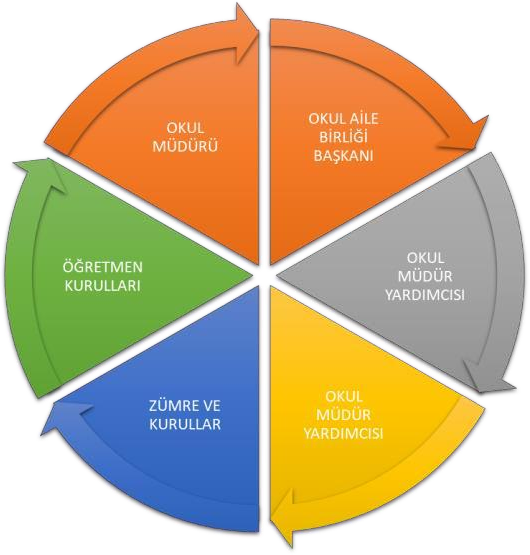 Paydaş anketlerine ilişkin ortaya çıkan temel sonuçlara altta yer verilmiştir Öğrenci Anketi Sonuçları:“ÖĞRENCİ GÖRÜŞ VE DEĞERLENDİRME” ANKET SONUCUOkulda uygulanan anket sonuçlarında öğrencilerin büyük çoğunluğu olumlu dönüt vermiştir. Öğrencilerin yöneticiler,öğretmenlerle iletişimlerinin gayet iyi olduğunu ifade ettiler. Okulda alınan kararlarda öğrencilerin katkılarının olduğu görüldü.Okulun fiziki şartları ile ilgili genel olarak memnuniyet belirtilmiştir. Öğrenciler okul ortamında güvende olduğunu ifadeetmiştir.Öğretmen Anketi Sonuçları:“ÖĞRETMEN GÖRÜŞ VE DEĞERLENDİRME” ANKET SONUCUOkulda uygulanan anket sonucunda öğretmenlerin alınan kararlarda ve yapılan faaliyetlerde etkin olduğu görülmektedir.Yapılan toplantılarla öğretmen görüşleri sonuçlara yansımaktadır. Okulda ortaklaşa sosyal faaliyetler düzenli olarak yapılmaktadır. Okulda ihtiyaç duyulan araç ve gereçler bulunduğunu öğretmenler ifade etmiştir. Yönetimin öğretmenlerle birlikte ortak kararlar aldığı ifade edilmiştir.Veli Anketi Sonuçları:“VELİ GÖRÜŞ VE DEĞERLENDİRME” ANKET SONUCU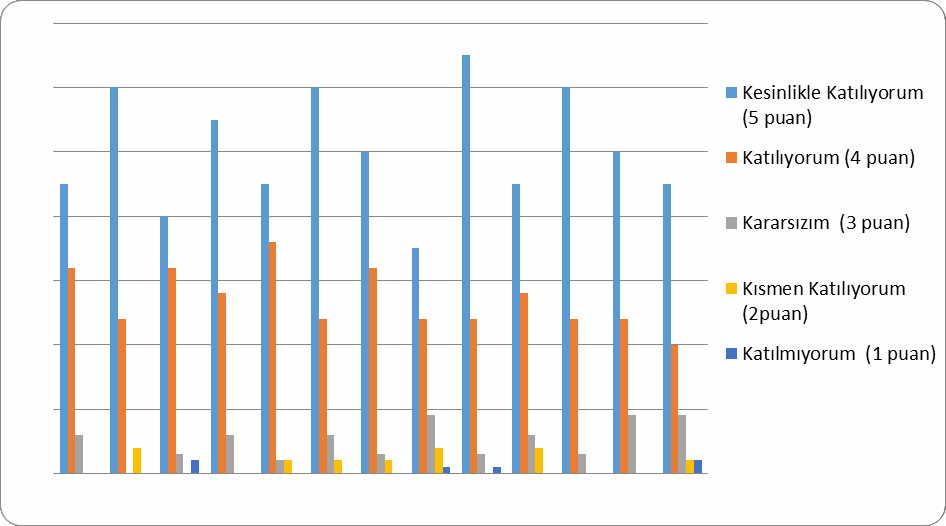 Velilere uygulanan anket sonucunda velilerin okuldaki yöneticiler, öğretmenler ile iletişiminde her hangi bir sorun tespit edilmemiştir. Yapılan faaliyetlerden veliler haberdar edilmektedir. Yapılan faaliyetlerde geri dönütler alınarak veli görüşleri değerlendirildiği görülmüştür. Okul güvenlik çalışanı ve nöbetçi öğretmeler tarafından okul güvenliği sağlanmıştır. Velilerin E- Okul Veli Bilgilendirme Sistemi ile okulun  internet sayfasını düzenli olarak takip ettiği görülmüştür. Okulun fiziki şartları ile  ilgili genel olarak memnuniyet belirtilmiştir. Öğrencilerinin okul ortamında güvende olduğunu ifade etmiştir.GZFT (Güçlü, Zayıf, Fırsat, Tehdit) Analizi *Okulumuzun temel istatistiklerinde verilen okul künyesi, çalışan bilgileri, bina bilgileri, teknolojik kaynak bilgileri ve gelir gider bilgileri ile paydaş anketleri sonucunda ortaya çıkan sorun ve gelişime açık alanlar iç ve dış faktör olarak değerlendirilerek GZFT tablosunda belirtilmiştir. Dolayısıyla olguyu belirten istatistikler ile algıyı ölçen anketlerden çıkan sonuçlar tek bir analizde birleştirilmiştir.Kurumun güçlü ve zayıf yönleri donanım, malzeme, çalışan, iş yapma becerisi, kurumsal iletişim gibi çok çeşitli alanlarda kendisinden kaynaklı olan güçlülükleri ve zayıflıkları ifade etmektedir ve ayrımda temel olarak okul müdürü/müdürlüğü kapsamından bakılarak iç faktör ve dış faktör ayrımıyapılmıştır.İçsel Faktörler Güçlü YönlerZayıf YönlerDışsal FaktörlerFırsatlarTehditlerGelişim ve Sorun AlanlarıGelişim ve sorun alanları analizi ile GZFT analizi sonucunda ortaya çıkan sonuçların planın geleceğe yönelim bölümü ile ilişkilendirilmesi ve buradan hareketle hedef, gösterge ve eylemlerin belirlenmesi sağlanmaktadır.Gelişim ve sorun alanları ayrımında eğitim ve öğretim faaliyetlerine ilişkin üç temel tema olan Eğitime Erişim, Eğitimde Kalite ve kurumsal Kapasite kullanılmıştır. Eğitime erişim, öğrencinin eğitim faaliyetine erişmesi ve tamamlamasına ilişkin süreçleri; Eğitimde kalite, öğrencinin akademik başarısı, sosyal ve bilişsel gelişimi ve istihdamı da dâhil olmak üzere eğitim ve öğretim sürecinin hayata hazırlama evresini; Kurumsal kapasite ise kurumsal yapı, kurum kültürü, donanım, bina gibi eğitim ve öğretim sürecine destek mahiyetinde olan kapasiteyi belirtmektedir.Gelişim ve sorun alanlarına ilişkin GZFT analizinden yola çıkılarak saptamalar yapılırken yukarıdaki tabloda yer alan ayrımda belirtilen temel sorun alanlarına dikkat edilmesi gerekmektedir.Gelişim ve Sorun AlanlarımızBÖLÜM III: MİSYON, VİZYON VE TEMEL DEĞERLEROkul Müdürlüğümüzün Misyon, vizyon, temel ilke ve değerlerinin oluşturulması kapsamında öğretmenlerimiz, öğrencilerimiz, velilerimiz, çalışanlarımız ve diğer paydaşlarımızdan alınan görüşler, sonucunda stratejik plan hazırlama ekibi tarafından oluşturulan Misyon, Vizyon, Temel Değerler; Okulumuz üst kurulana sunulmuş ve üst kurul tarafından onaylanmıştır.MİSYONUMUZ	Yeterli donanıma sahip alanında uzman kadromuzla dini ve pozitif ilimlerde kaliteli bir eğitimle; milli ve manevi değerlere sahip, sorumluluklarını bilen bilgili, kültürlü, kendine güvenen, paylaşmayı ve yardımlaşmayı seven teknoloji yerli yerinde kullanan, gelecekten ümitli, vatanına ve milletine gönülden bağlı, hayata ve yüksek öğretime hazır erdemli bireyler yetiştirmektir.VİZYONUMUZ Misyonumuza uygun; açılışımızda olduğu gibi Türkiye’de açılan ilk 7 okuldan biri olarak 2023 vizyonuna göre eğitim alanında en başarılı ilk 7 okuldan biri olmak ve Manevi değerleri önemseyen ve yaşayan, topluma önder ve lider bireyler yetiştirmektir.TEMEL DEĞERLERİMİZAtatürk inkılap ve ilkelerine ve Anayasada ifadesini bulan Atatürk milliyetçiliğine bağlılık.Akılcı yaklaşım ve eleştirel bakışa sahiplik.Kendini anlama, keşfetme ve sorgulayabilme yeteneği.Objektif olabilme.Sosyal bütünleşme, dayanışma ve hoşgörülü olabilme.Kültürel duyarlılık sahibi olma.Dini ve manevi değerleri benimseme özelliği.BÖLÜM IV: AMAÇ, HEDEF VE EYLEMLER TEMA I: EĞİTİM VE ÖĞRETİME ERİŞİMEğitim ve öğretime erişim okullaşma ve okul terki, devam ve devamsızlık, okula uyum ve oryantasyon, özel eğitime ihtiyaç duyan bireylerin eğitime erişimi, yabancı öğrencilerin eğitime erişimi ve hayat boyu öğrenme kapsamında yürütülen faaliyetlerin ele alındığı temadır.Stratejik Amaç1. Kayıt bölgemizde yer alan çocukların okullaşma oranlarını artıran, öğrencilerin uyum ve devamsızlık sorunlarını gideren etkin bir yönetim yapısı kurulacaktır. Bütün bireylerin eğitim ve öğretime eşit şartlar altında erişimi sağlanacaktır.Stratejik HedefKayıt bölgemizde yer alan çocukların okullaşma oranları artırılacak ve öğrencilerin uyum ve devamsızlık sorunları da giderilecektir   Stratejik Plan dönemi sonuna kadar örgün ve yaygın eğitim ve öğretimin her kademesinde tüm bireylerin katılım  ve tamamlama oranlarını artırmak.Performans GöstergeleriEylemlerStratejik Amaç1.2. Özel Eğitime İhtiyaç Duyan Bireyler ve yabancı uyruklu öğrenciler için eğitime daha etkin katılımını sağlayacak planlamalar yapılacaktır.Stratejik Hedef.Özel Eğitime İhtiyaç Duyan Bireyler ve yabancı uyruklu öğrenciler belirlenecek ve bunların eğitime aktif katılımı sağlanacaktır.TEMA II: EĞİTİM VE ÖĞRETİMDE KALİTENİN ARTIRILMASIEğitim ve öğretimde kalitenin artırılması başlığı esas olarak eğitim ve öğretim faaliyetinin hayata hazırlama işlevinde yapılacak çalışmaları kapsamaktadır.Bu tema altında akademik başarı, sınav kaygıları, sınıfta kalma, ders başarıları ve kazanımları, disiplin sorunları, öğrencilerin bilimsel, sanatsal, kültürel ve sportif faaliyetleri ile istihdam ve meslek edindirmeye yönelik rehberlik ve diğer mesleki faaliyetler yer almaktadır.Stratejik Amaç 2:Öğrencilerimizin gelişmiş dünyaya uyum sağlayacak şekilde donanımlı bireyler olabilmesi için eğitim ve öğretimdekalite artırılacaktır.Sınıf Tekrarı yapan sınav kaygısı yaşayan, akademik başarısı düşük öğrenciler belirlenerek gerekli tedbirler alınacak vetakibi gerçekleştirilecektirBilimsel, sanatsal, kültürel ve sportif faaliyetleri özendirici çalışmalar düzenlenecek; İstihdam Edilebilirlik ve Yönlendirme konusunda uzmanlar ve rehberlik servisi ile birlikte çalışmalar planlanacaktır.Öğretim Yöntemleri ve ders araç gereçleri zamana uygun olarak seçilerek aktif öğrenmenin gerçekleştirilmesi kolaylaştırılacaktırİş Güvenliği, Okul Güvenliği için ilgili kurumlarla işbirliği yapılarak olumsuzlukların ortaya çıkması engellenecektirStratejik Hedef2.1. Öğrenme kazanımlarını takip eden ve velileri de sürece dâhil eden bir yönetim anlayışı ile öğrencilerimizin akademik başarıları ve sosyal faaliyetlere etkin katılımı artırılacaktır.Sınıf Tekrarı yapan sınav kaygısı yaşayan, akademik başarısı düşük öğrenciler belirlenerek velilerle görüşülecek, rehber öğretmenler bilgilendirilecek ve her öğrencinin bireysel takibi gerçekleştirilecektir.Bilimsel, sanatsal, kültürel ve sportif faaliyetleri özendirici çalışmalar beden eğitimi öğretmenleri ve alanında yeterli öğretmenler tarafından her dönem ayrı olmak üzere planlanacaktır; İstihdam Edilebilirlik ve Yönlendirme konusunda uzmanlar davet edilecek ve rehberlik servisi ile birlikte çalışmalar yürütülecektir.Öğretim Yöntemleri ve ders araç gereçleri ders öğretmenleri tarafından önceden belirlenerek planları yapılacaktır. Derse  ve öğrenciye göre seçilen yöntem ve araç gereçlerle aktif öğrenmenin gerçekleştirilmesi sağlanacaktırİş Güvenliği, Okul Güvenliği için ilgili kurumlarla işbirliği yapılarak personelin ve öğrencilerin  bilgilendirilmesi  sağlanacak eğitim almamış olanlara bu konuda eğitim verilecektir. Ayrıca güvenliği tehdit eden durumlar gerekli tedbirler alınarak ortadan kaldırılacaktır.Performans GöstergeleriEylemlerStratejik Hedef 2.2. Etkin bir rehberlik anlayışıyla, öğrencilerimizi ilgi ve becerileriyle orantılı bir şekilde üst öğrenime veyaistihdama hazır hale getiren daha kaliteli bir kurum yapısına geçilecektir.Performans GöstergeleriEylemlerTEMA III: KURUMSAL KAPASİTEStratejik Amaç 3:Eğitim	ve	öğretim	faaliyetlerinin	daha	nitelikli	olarak	verilebilmesi	için	okulumuzun	kurumsal	kapasitesi güçlendirilecektir.Kurumsal İletişimin önemi göz önünde bulundurularak ilgili birimlerle daha sık iletişime geçilecektir. Kurumsal Yönetime katkı sağlamsı açısından farklı kesimlerin de görüşlerine başvurulacaktır.Bina ve Yerleşke, Donanım, Temizlik, Hijyen ile ilgili göze çarpan olumsuzluklar planlanarak ortadan kaldırılacaktır İş Güvenliği, Okul Güvenliği, Taşıma ve servis vb konuları ele alınacaktır ve önleyici tedbirler devreye sokulacaktır.Stratejik Hedef 3. Kurumsal iletişim ve yönetimin güçlendirilmesi için paydaşlarla işbirliği yapılacaktır.Bina ve Yerleşke, Donanım, Temizlik, Hijyen açısından alınması gereken tedbirler belirlenecek ve iş dağılımı yapılacaktır.İş Güvenliği, Okul Güvenliği Taşıma ve servis vb konuları ele alınarak güvenlik açıkları belirlenecek ve konuyla ilgili personel görevlendirilerek kontroller sıklaştırılacaktır.Performans GöstergeleriEylemlerBÖLÜM: MALİYETLENDİRME2019-2023 Stratejik Planı Faaliyet/Proje Maliyetlendirme TablosuBÖLÜM: İZLEME VE DEĞERLENDİRMEOkulumuz Stratejik Planı izleme ve değerlendirme çalışmalarında 5 yıllık Stratejik Planın izlenmesi ve 1 yıllık gelişim planın izlenmesi olarak ikili bir ayrıma gidilecektir.Stratejik planın izlenmesinde 6 aylık dönemlerde izleme yapılacak denetim birimleri, il ve ilçe millî eğitim müdürlüğü ve Bakanlık denetim ve kontrollerine hazır halde tutulacaktır.Yıllık planın uygulanmasında yürütme ekipleri ve eylem sorumlularıyla aylık ilerleme toplantıları yapılacaktır. Toplantıda bir önceki ayda yapılanlar ve bir sonraki ayda yapılacaklar görüşülüp karara bağlanacaktır.Üst Kurul BilgileriÜst Kurul BilgileriEkip BilgileriEkip BilgileriAdı SoyadıUnvanıAdı SoyadıUnvanıMehmet KişifliOkul MüdürüMenderes PalabıçakMemurFahri BaltacıMüdür Yrd.Salih KökçüHizmetli (Teknisyen)H.Süleyman ÖnderMüdür YrdFeyzullah TekerekFormatörYusuf AteşMes. Drs. öğrtMustafa TopçuRehber öğrt.İli: Kahramanmaraşİli: Kahramanmaraşİli: Kahramanmaraşİli: Kahramanmaraşİli: Kahramanmaraşİlçesi: Onikişubatİlçesi: Onikişubatİlçesi: Onikişubatİlçesi: Onikişubatİlçesi: Onikişubatİlçesi: OnikişubatAdres:Maarif Mahallesi Batı çevre yoluMaarif Mahallesi Batı çevre yoluMaarif Mahallesi Batı çevre yoluMaarif Mahallesi Batı çevre yoluCoğrafi Konum (link)Coğrafi Konum (link)::37°34'45.1"N 36°50'55.7"E37°34'45.1"N 36°50'55.7"EAdres:Maarif Mahallesi Batı çevre yoluMaarif Mahallesi Batı çevre yoluMaarif Mahallesi Batı çevre yoluMaarif Mahallesi Batı çevre yolu37°34'45.1"N 36°50'55.7"E37°34'45.1"N 36°50'55.7"ETelefon Numarası:03442235487034422354870344223548703442235487Faks Numarası:Faks Numarası:Faks Numarası:Faks Numarası:0344 225 04690344 225 0469e- Posta Adresi:. 754484@meb.k12.tr. 754484@meb.k12.tr. 754484@meb.k12.tr. 754484@meb.k12.trWeb sayfası adresi:Web sayfası adresi:Web sayfası adresi:Web sayfası adresi:http://kmarasihl.meb.k12.trhttp://kmarasihl.meb.k12.trKurum Kodu:754484754484754484754484Öğretim Şekli:Öğretim Şekli:Öğretim Şekli:Öğretim Şekli:Tam GünTam GünOkulun Hizmete Giriş Tarihi: 1951Okulun Hizmete Giriş Tarihi: 1951Okulun Hizmete Giriş Tarihi: 1951Okulun Hizmete Giriş Tarihi: 1951Okulun Hizmete Giriş Tarihi: 1951Toplam ÇalışanSayısıToplam ÇalışanSayısıToplam ÇalışanSayısı8989Okulun Hizmete Giriş Tarihi: 1951Okulun Hizmete Giriş Tarihi: 1951Okulun Hizmete Giriş Tarihi: 1951Okulun Hizmete Giriş Tarihi: 1951Okulun Hizmete Giriş Tarihi: 19518989Öğrenci Sayısı:Kız000Öğretmen SayısıKadınKadınKadın1919Öğrenci Sayısı:Erkek879879879Öğretmen SayısıErkekErkekErkek4848Öğrenci Sayısı:Toplam879879879Öğretmen SayısıToplamToplamToplam6767Derslik Başına Düşen Öğrenci SayısıDerslik Başına Düşen Öğrenci SayısıDerslik Başına Düşen Öğrenci SayısıDerslik Başına Düşen Öğrenci Sayısı:28Şube Başına Düşen Öğrenci SayısıŞube Başına Düşen Öğrenci SayısıŞube Başına Düşen Öğrenci SayısıŞube Başına Düşen Öğrenci SayısıŞube Başına Düşen Öğrenci Sayısı:28Öğretmen Başına Düşen Öğrenci SayısıÖğretmen Başına Düşen Öğrenci SayısıÖğretmen Başına Düşen Öğrenci SayısıÖğretmen Başına Düşen Öğrenci Sayısı:13Şube Başına 30’dan Fazla Öğrencisi Olan Şube SayısıŞube Başına 30’dan Fazla Öğrencisi Olan Şube SayısıŞube Başına 30’dan Fazla Öğrencisi Olan Şube SayısıŞube Başına 30’dan Fazla Öğrencisi Olan Şube SayısıŞube Başına 30’dan Fazla Öğrencisi Olan Şube Sayısı0Öğrenci Başına Düşen Toplam Gider MiktarıÖğrenci Başına Düşen Toplam Gider MiktarıÖğrenci Başına Düşen Toplam Gider Miktarı779Öğretmenlerin Kurumdaki Ortalama Görev SüresiÖğretmenlerin Kurumdaki Ortalama Görev SüresiÖğretmenlerin Kurumdaki Ortalama Görev SüresiÖğretmenlerin Kurumdaki Ortalama Görev SüresiÖğretmenlerin Kurumdaki Ortalama Görev Süresi8779Öğretmenlerin Kurumdaki Ortalama Görev SüresiÖğretmenlerin Kurumdaki Ortalama Görev SüresiÖğretmenlerin Kurumdaki Ortalama Görev SüresiÖğretmenlerin Kurumdaki Ortalama Görev SüresiÖğretmenlerin Kurumdaki Ortalama Görev Süresi8Unvan*ErkekKadınToplamOkul Müdürü ve Müdür Yardımcısı707Sınıf Öğretmeni000Branş Öğretmeni481967Rehber Öğretmen101İdari Personel202Yardımcı Personel929Güvenlik Personeli101Toplam Çalışan Sayıları682189Okul Bölümleri Okul Bölümleri Özel AlanlarVarYokOkul Kat Sayısı5Çok Amaçlı SalonxDerslik Sayısı39Çok Amaçlı SahaxDerslik Alanları (m2)50KütüphanexKullanılan Derslik Sayısı34Fen LaboratuvarıxŞube Sayısı34Bilgisayar Laboratuvarıxİdari Odaların Alanı (m2)25İş AtölyesixÖğretmenler Odası (m2)40Beceri AtölyesixOkul Oturum Alanı (m2)2000PansiyonxOkul Bahçesi (Açık Alan)(m2)6000Okul Kapalı Alan (m2)2000Sanatsal, bilimsel ve sportif amaçlı toplam alan (m2)100Kantin (m2)50Tuvalet Sayısı100Diğer (…	)SINIFIKızErkekToplamSINIFIKızErkekToplam9/A292910/G27279/B252510/H26269/C242410/I27279/D272710/İ28289/E2525110/J28289/F262611/A25259/G242411/B23239/H242411/C24249/I242411/D24249/İ252511/E25259/J252512/A313110/A242412/B303010/B252512/C292910/C262612/D272710/D282812/E272710/E242412/F272710/F262612/G1414Akıllı Tahta Sayısı4TV Sayısı3Masaüstü Bilgisayar Sayısı24Yazıcı Sayısı24Taşınabilir Bilgisayar Sayısı4Fotokopi Makinası Sayısı2Projeksiyon Sayısı3İnternet Bağlantı HızımebYıllarGelir MiktarıGider Miktarı2016890.000877.00020171.390.0001.365.000ÖğrencilerFarklı çevreden gelmeleri zenginlik oluşturmaktadırÇalışanlarYeterli çalışan olması zamanı eğitime harcamaya vesile oluyorVelilerOkulu özellikle tercih etmiş olmaları bize destek sağlıyorBina ve YerleşkeYeni yapılmış olması zaman kaybını önlüyorDonanımDaha verimli eğitim ortamı oluşturuyorBütçeİhtiyaçlar zamanında karşılanabiliyorYönetim SüreçleriEtkin karar alma kolaylaşıyorİletişim SüreçleriSorunlar anında tespit edilerek çözülüyorTarihsel süreçKuru kültürü yaşatılıyorÖğrencilerYıldan yıla azalış göstermesi, Öğrencilerin zorunlu olarak tercihetmesi. Misafir öğrencilerin yıldan yıla artış göstermesi.Çalışanlarİş garantisi düşünülüyor olmasıVelilerFazla beklentiye girmiş olmalarıBina ve YerleşkeUlaşım problemi yaşanıyor olmasıDonanımİletişimli tahtaların takılmamış olmasıBütçeGüncel piyasasın altında olması ve miktar olarak yetrsizliği.Yönetim SüreçleriMerkezi karar gerektirmesi, sık sık eğitim politikasının değişmesiİletişim SüreçleriBireysel çalışmanın öncelikli olmasıTarihsel süreçKurum kültürünün zayıflamasıPolitikİstenilen eğitim desteğinin verilmesi.EkonomikGelecekte iş bulma kaygısının yaşanmaması.SosyolojikToplum tarafından kabul görmesi.TeknolojikEğitim ve teknolojinin entegrasyonu gerçekleşecek.Mevzuat-YasalSadeleştirme yapılacak olması daha etkin öğrenmeyi sağlayacaktır.EkolojikEğitim ve çevre bütünleşmesi ve bilinçlenmesi gerçekleşecektir.Politikİmkânların zamanla azalacak olmasıEkonomikYaşam şartlarının zorlaşmasıSosyolojikToplumsal ayrışmanın oluşmaya başlamasıTeknolojikTeknolojinin iş gücü yerini almasıMevzuat-YasalÜst yöneticilerin her şeye karar vermek istemesiEkolojikÇevreye karşı duyarsızlaşma.Eğitime ErişimEğitimde KaliteKurumsal KapasiteOkullaşma OranıAkademik BaşarıKurumsal İletişimOkula Devam/ DevamsızlıkSosyal, Kültürel ve FizikselGelişimKurumsal YönetimOkula Uyum, OryantasyonSınıf TekrarıBina ve YerleşkeÖzel Eğitime İhtiyaç Duyan Bireylerİstihdam	Edilebilirlik	veYönlendirmeDonanımYabancı ÖğrencilerÖğretim YöntemleriTemizlik, HijyenHayat boyu ÖğrenmeDers araç gereçleriİş Güvenliği, Okul GüvenliğiTaşıma ve servis1.TEMA: EĞİTİM VE ÖĞRETİME ERİŞİM1.TEMA: EĞİTİM VE ÖĞRETİME ERİŞİM1Okullaşma Oranı üst sevide2Okula Devam/ Devamsızlık konusu sorun düzeyinde değil.3Okula Uyum, Oryantasyon problemi yaşayan öğrenci oranı %14Özel Eğitime İhtiyaç Duyan Birey sayısı 25Yabancı Öğrenci sayısı 165 .6Hayat boyu Öğrenme önemli olarak görülmektedir.789102.TEMA: EĞİTİM VE ÖĞRETİMDE KALİTE2.TEMA: EĞİTİM VE ÖĞRETİMDE KALİTE1Akademik Başarı istenilen seviyede değil.2Sosyal, Kültürel ve Fiziksel Gelişim imkânı sağlanmaktadır.3Sınıf Tekrarı yapan öğrenci sayısı…4İstihdam Edilebilirlik ve Yönlendirme çalışmaları kariyer günleri ve özel söyleşilerle yapılmaktadır5Öğretim Yöntemleri farklılaştırılmaya çalışılmaktadır.6Ders araç gereçleri istenilen sayıda değildir.7İş Güvenliği, Okul Güvenliği tedbirleri alınarak sorunlar ortadan kaldırılmaktadır.89103.TEMA: KURUMSAL KAPASİTE3.TEMA: KURUMSAL KAPASİTE1Kurumsal İletişim kanalları daima açıktır.2Kurumsal Yönetim önceliklerimiz arsında bulunmaktadır.3Bina ve Yerleşke sıkıntısı yoktur4Donanım eksiğimiz bulunmaktadır.5Temizlik, Hijyen konusu tamamen sorun olmaktan çıkmıştır6Taşıma ve servis konusu problemli alanlarımızdan birisidir.78910NoPERFORMANS GÖSTERGESİMevcutHEDEFHEDEFHEDEFHEDEFHEDEFNoPERFORMANS GÖSTERGESİ201820192020202120222023PG.1.1.aKayıt bölgesindeki öğrencilerden okula kayıtyaptıranların oranı (%)%%10%12%14%16%18PG.1.1.bİlkokul birinci sınıf öğrencilerinden en az bir yıl okul öncesi eğitim almış olanların oranı(%)(ilkokul)%%%%%%PG.1.1.c.Okula yeni başlayan öğrencilerden oryantasyoneğitimine katılanların oranı (%)%5%10%15%20%25%30PG.1.1.d.Bir eğitim ve öğretim döneminde 20 gün ve üzeridevamsızlık yapan öğrenci oranı (%)%1%1%0%0%0%0PG.1.1.e.Bir eğitim ve öğretim döneminde 20 gün ve üzeridevamsızlık yapan yabancı öğrenci oranı (%)%10%5%4%3%2%1PG.1.1.f.Okulun özel eğitime ihtiyaç duyan bireylerinkullanımına uygunluğu (0-1)111111PG.1.1.g.Hayatboyu öğrenme kapsamında açılan kurslaradevam oranı (%) (halk eğitim)%1%2%3%4%5%10PG.1.1.h.Hayatboyu öğrenme kapsamında açılan kurslarakatılan kişi sayısı (sayı) (halkeğitim)102040506090NoEylem İfadesiEylem SorumlusuEylem Tarihi1.1.1.Kayıt bölgesinde yer alan öğrencilerin tespiti çalışmasıyapılacaktır.Okul Stratejik Plan Ekibi01 Eylül-20 Eylül1.1.2Devamsızlık yapan öğrencilerin tespiti ve erken uyarısistemi için çalışmalar yapılacaktır.İlgili Müdür Yardımcıları01 Eylül-20 Eylül1.1.3Devamsızlık yapan öğrencilerin velileri ile özel aylık toplantı ve görüşmeler yapılacaktır.Rehberlik ServisiHer ayın son haftası1.1.4Okulun	özel	eğitime	ihtiyaç	duyan	bireylerinkullanımının kolaylaştırılması için rampa ve asansöreksiklikleri tamamlanacaktır.İlgili Müdür YardımcısıMayıs 20191.1.5Yabancı	Öğrenciler	için	rehber	öğretmengörevlendirmesi yapılacaktır.Müdür Başyardımcısı20 Eylül- 1 Ekim1.1.6Hayat	boyu	öğrenme	kapsamında	halk	eğitimlerle işbirliği yapılarak okulda kurslar açılacaktır ve katılımartırılacaktırİlgili Müdür Yardımcısı1-15 Ekim1.1.7Maddi	ve	manevi	olumsuzluklardan	dolayı	eğitim hakkını kullanamayacak durumda olan öğrencilerinbelirlenmesi amacıyla sınıflar bazında gerekli çalışmalar yapılacak,	ihtiyacı	olan	öğrencilerin	pansiyonayönlendirilmesi sağlanacaktır.Okul idaresi Rehberlik servisi Sınıf öğretmenleri20 Eylül -15 EkimNoEylem İfadesiEylem SorumlusuEylem Tarihi1.1.1.Yabancı uyruklu öğrencilerin sayıları belirlenecektirİlgili Müdür Yardımcıları01 Eylül-20 Eylül1.1.2Yabancı	Öğrenciler	için	rehber	öğretmengörevlendirmesi yapılacaktır.İlgili Müdür Yardımcıları01 Eylül-20 Eylül1.1.3Özel	eğitime	ihtiyaç	duyan	öğrencilerin	sayılarıbelirlenecektir.Rehberlik ServisiHer ayın son haftası1.1.4Okulun	özel	eğitime	ihtiyaç	duyan	bireylerinkullanımının kolaylaştırılması için rampa ve asansör eksiklikleri tamamlanacaktır.TeknisyenAğustos 20191.1.5Özel eğitime ihtiyaç duyan öğrenciler rehberlik servisine ve RAM’a yönlendirilecektir.Müdür yardımcısıRehberlik Servisi20 Eylül- 1 EkimNoPERFORMANS GÖSTERGESİMevcutHEDEFHEDEFHEDEFHEDEFHEDEFNoPERFORMANS GÖSTERGESİ201820192020202120222023PG.2.1.aAKADEMİK BAŞARI%75%80%85%90%95%100PG.2.1.bD.Y.K414420430440450460PG.2.1.c.SOSYAL-KÜLTÜREL-SNATSAL-SPORTİFFAALİYETLER579101215NoEylem İfadesiEylem SorumlusuEylem Tarihi2.1.1.Sınıf rehber öğretmenleri ve kültür dersi öğretmenleri tarafından özellikle derslerde başarısız olan ve kursa ihtiyacı olan öğrenciler bilgilendirilecek ve kurslara yönlendirilmeleri sağlanacak.Sınıf Rehber ÖğretmenleriEylül - Haziran2.1.2Sene başında okul zümre başkanları toplantısında sene içinde yapılacak deneme sınavlarının planlaması yapılacak. Belirlenen tarihlerde zümre başkanlarından oluşacak komisyon tarafından soruların hazırlanması, temin edilmesi ve değerlendirilmesi yapılacak vegörevlendirmelerin yapılması sağlanacaktırOkul İdaresi / OkulZümre BaşkanlarıEylül – Mayıs2.1.3Öğrencilerin sportif faaliyetlere katılmalarını sağlamak amacıyla okul içinde özellikle sınıflar bazında sportiffaaliyetler düzenlenecektir.Beden	EğitimiÖğretmenleriEkim - Haziran2.1.4İl genelinde yapılacak müsabakalara maksimum orandaöğrencinin katılımını sağlanacaktır.Beden	EğitimiÖğretmenleriEkim - Haziran2.1.5Okulda şiir dinletisi, tiyatro gibi kültürel etkinliklerdüzenlenmesi sağlanacak; öğrencilerin sinema tiyatro gibi etkinliklere katılmaları teşvik edilecektir.Kültür ve Edebiyat KulübüKasım - MayısNoPERFORMANS GÖSTERGESİMevcutHEDEFHEDEFHEDEFHEDEFHEDEFNoPERFORMANS GÖSTERGESİ201820192020202120222023PG.2.1.aYükseköğretime Geçiş Sınavları543210PG.2.1.bTercih kılavuzluğu5060708090100PG.2.1.c.Yükseköğretime yerleşen öğrencilerin Takibi93100105110115120PG.2.1dKariyer günleri67891010PG.2.1.EDers dışı meslek uygulamaları202325283032NoEylem İfadesiEylem SorumlusuEylem Tarihi2.1.1.Yükseköğretim	sınavları	hakkında	bilgilendirmeyapılacakRehberlik ServisiEylül - Haziran2.1.2Yükseköğretim	sınav	sonrası	tercih	danışmanlığıoluşturulacakİlgili Müdür YardımcısıRehberlik ServisiEylül - Haziran2.1.3Okulda mezunları izleme komisyonu kurulacaktır.Okul İdaresiEylül - HaziranNoEylem İfadesiEylem SorumlusuEylem Tarihi2.1.4Mezun	olan	öğrencilerden	başarılı	olan	öğrencilerkariyer	günlerine	getirilecektir	ve	burs	imkanı sağlanacakOkul İdaresiSosyal Yardım KulübüEylül - Haziran2.1.5Öğrencilere mesleki uygulama çalışmaları yaptırılacaktırMeslek Dersi ÖğretmenleriEylül - HaziranNoPERFORMANS GÖSTERGESİMevcutHEDEFHEDEFHEDEFHEDEFHEDEFNoPERFORMANS GÖSTERGESİ201820192020202120222023PG.3.1.aKurumun personel ve fiziki ihtiyaçları000555PG.3.2.bKurumun güvenlik sistemi000111PG.3.3.c.Taşıma ve servis sorunları233444NoEylem İfadesiEylem SorumlusuEylem Tarihi3.1.1.Okulda mevcut donatım ihtiyacının belirlenmesi için okulun bütün birimleri incelenecektir. Belirlenen ihtiyaca göre okulun bütçesinden pay ayrılacaktır. Okulun donatım ihtiyaçları karşılanacaktır.Müdür Başyardımcısı Zümre BaşkanlarıAğustos/ Eylül3.1.2Okulun alt yapı eksiklikleri belirlenerek gerekli ödenekbakanlıktan istenecektir.Okul İdaresiOcak3.1.3Okul İş Sağlığı ve Güvenliği ile ilgili çalışmalarİlgili müdür yardımcısıTeknisyenEylül /AğustosKaynak Tablosu20192020202120222023ToplamGenel Bütçe950.0001.050.0001.150.0001.300.0001.400.0005.850.000Valilikler ve Belediyelerin Katkısı000000Diğer (Okul Aile Birlikleri)30.00035.00040.00045.00050.000200.000TOPLAM